Сергій Савчук: 4 млрд євро «зелених» інвестицій за 5 років свідчать про те, наскільки затребуваними є проекти з енергоефективності та «чистої» енергетики в країні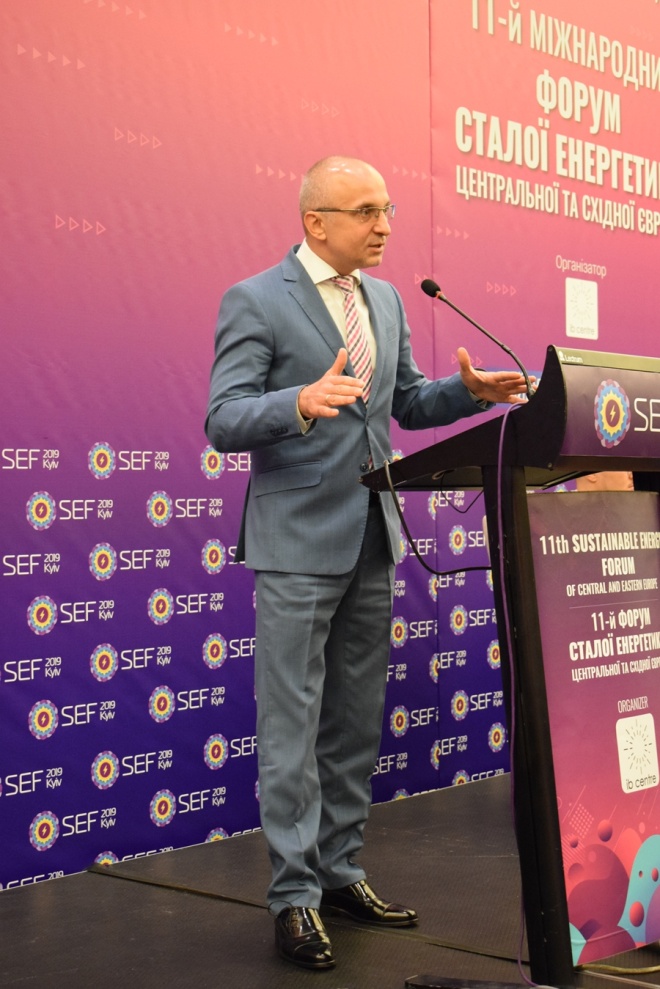 На 11-му Форумі сталої енергетики Центральної та Східної Європи «SEF 2019 KYIV» Голова Держенергоефективності Сергій Савчук окреслив бачення подальшого розвитку «чистої» енергетики та енергоефективності України.«4 млрд євро «зелених» інвестицій за 5 років свідчать про те, наскільки затребуваними та успішними є проекти у цих сферах в країні. Також це значний поштовх для активізації економічних процесів. І цей тренд має тривати й надалі», - повідомив С. Савчук.Так, за оцінками експертів, у світі вже активно відбувається енергетична трансформація. Технології у відновлюваній енергетиці, електротранспорті  швидко дешевшають. Все більше країн ставлять нові амбітні цілі у цих напрямах.Враховуючи інновації та зменшення вартості обладнання, «чиста» енергетика має продовжувати розвиватися.Крім цього, нещодавно Урядом прийнято рішення підпорядкувати  Держенергоефективності новому об’єднаному Міністерству енергетики і захисту довкілля України. «Спільно із Олексієм Оржелем ми продовжимо реалізовувати виважену державну політику в сфері «чистої» енергетики, енергоефективності та енергетичної утилізації сміття», - наголосив С. Савчук.Голова також додав, що вже є ціла низка розроблених законопроектів щодо:розвитку ринку рідких біопалив;створення прозорого та конкурентного ринку торгівлі твердим біопаливом;впровадження високоефективної когенерації;стимулювання промислових підприємств до енергоефективності та «чистої» енергетики;залучення інвестицій в енергетичну утилізацію сміття.Управління комунікації та зв’язків з громадськістю